Sam Palmerespalmer2 My Esri Dashboard My Profile My Organizations #537 University of Florida Overview Users Transactions 2 Licensing Downloads Training Support Events Reports Downloads Products Product ComponentsData and ContentAppsDatabase Support FilesDeveloper ToolsLanguage Packs Media Download ISO Files Request Media My EsriMy OrganizationsProducts ArcGIS Enterprise (Windows)Back to Downloads Software Patches: Patches may be needed prior to using your software. Patch details and downloads are available HERE.DownloadVersion 10.7.1Language Get StartedGet Started with ArcGIS Excalibur ArcGIS Enterprise Quick Start Guide What’s New Before You Install: Run CheckSum (here's why) Download Components System Requirements Expand/Collapse All Product Components Select the items below that you want to download.Data and Content Select the items below that you want to download.Apps Select the items below that you want to download.Database Support Files Select the items below that you want to download.Developer Tools Select the items below that you want to download.Language Packs Select the items below that you want to download.Top of FormBottom of FormTop of FormBottom of Form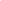 FilesFile SizeActionArcGIS ServerArcGIS Enterprise (Windows)Additional Information2.39 GBChecksum:
896a6d4cc726a57033f7f3304cce0957Description:
Makes your geographic information available to others in your organization and, optionally, anyone with an Internet connection. It can be licensed in a variety of roles, depending on the capabilities you want to enable for your deployment.Reference:
Install guideChecksum:
896a6d4cc726a57033f7f3304cce0957Description:
Makes your geographic information available to others in your organization and, optionally, anyone with an Internet connection. It can be licensed in a variety of roles, depending on the capabilities you want to enable for your deployment.Reference:
Install guideChecksum:
896a6d4cc726a57033f7f3304cce0957Description:
Makes your geographic information available to others in your organization and, optionally, anyone with an Internet connection. It can be licensed in a variety of roles, depending on the capabilities you want to enable for your deployment.Reference:
Install guideChecksum:
896a6d4cc726a57033f7f3304cce0957Description:
Makes your geographic information available to others in your organization and, optionally, anyone with an Internet connection. It can be licensed in a variety of roles, depending on the capabilities you want to enable for your deployment.Reference:
Install guideChecksum:
896a6d4cc726a57033f7f3304cce0957Description:
Makes your geographic information available to others in your organization and, optionally, anyone with an Internet connection. It can be licensed in a variety of roles, depending on the capabilities you want to enable for your deployment.Reference:
Install guideChecksum:
896a6d4cc726a57033f7f3304cce0957Description:
Makes your geographic information available to others in your organization and, optionally, anyone with an Internet connection. It can be licensed in a variety of roles, depending on the capabilities you want to enable for your deployment.Reference:
Install guideChecksum:
896a6d4cc726a57033f7f3304cce0957Description:
Makes your geographic information available to others in your organization and, optionally, anyone with an Internet connection. It can be licensed in a variety of roles, depending on the capabilities you want to enable for your deployment.Reference:
Install guideChecksum:
896a6d4cc726a57033f7f3304cce0957Description:
Makes your geographic information available to others in your organization and, optionally, anyone with an Internet connection. It can be licensed in a variety of roles, depending on the capabilities you want to enable for your deployment.Reference:
Install guidePortal for ArcGISArcGIS Enterprise (Windows)Portal for ArcGISArcGIS Enterprise (Windows)Portal for ArcGISArcGIS Enterprise (Windows)Portal for ArcGISArcGIS Enterprise (Windows)Portal for ArcGISArcGIS Enterprise (Windows)Additional Information2.56 GBChecksum:
88709721be997a2913fbd4254757a42eDescription:
Allows you to share maps, apps, and other geographic information with other people in your organization through a website.Reference:
Install guideChecksum:
88709721be997a2913fbd4254757a42eDescription:
Allows you to share maps, apps, and other geographic information with other people in your organization through a website.Reference:
Install guideChecksum:
88709721be997a2913fbd4254757a42eDescription:
Allows you to share maps, apps, and other geographic information with other people in your organization through a website.Reference:
Install guideChecksum:
88709721be997a2913fbd4254757a42eDescription:
Allows you to share maps, apps, and other geographic information with other people in your organization through a website.Reference:
Install guideChecksum:
88709721be997a2913fbd4254757a42eDescription:
Allows you to share maps, apps, and other geographic information with other people in your organization through a website.Reference:
Install guideChecksum:
88709721be997a2913fbd4254757a42eDescription:
Allows you to share maps, apps, and other geographic information with other people in your organization through a website.Reference:
Install guideChecksum:
88709721be997a2913fbd4254757a42eDescription:
Allows you to share maps, apps, and other geographic information with other people in your organization through a website.Reference:
Install guideChecksum:
88709721be997a2913fbd4254757a42eDescription:
Allows you to share maps, apps, and other geographic information with other people in your organization through a website.Reference:
Install guidePortal for ArcGIS Web StylesArcGIS Enterprise (Windows)Portal for ArcGIS Web StylesArcGIS Enterprise (Windows)Portal for ArcGIS Web StylesArcGIS Enterprise (Windows)Portal for ArcGIS Web StylesArcGIS Enterprise (Windows)Portal for ArcGIS Web StylesArcGIS Enterprise (Windows)Additional Information1.01 GBChecksum:
29c897ed428894c9e5c9faa7b28c10d9Description:
This setup provides the complete set of 3D symbology for use in ArcGIS Enterprise portal’s Scene Viewer. It is to be applied on top of the Portal for ArcGIS setup.Reference:
Install guideChecksum:
29c897ed428894c9e5c9faa7b28c10d9Description:
This setup provides the complete set of 3D symbology for use in ArcGIS Enterprise portal’s Scene Viewer. It is to be applied on top of the Portal for ArcGIS setup.Reference:
Install guideChecksum:
29c897ed428894c9e5c9faa7b28c10d9Description:
This setup provides the complete set of 3D symbology for use in ArcGIS Enterprise portal’s Scene Viewer. It is to be applied on top of the Portal for ArcGIS setup.Reference:
Install guideChecksum:
29c897ed428894c9e5c9faa7b28c10d9Description:
This setup provides the complete set of 3D symbology for use in ArcGIS Enterprise portal’s Scene Viewer. It is to be applied on top of the Portal for ArcGIS setup.Reference:
Install guideChecksum:
29c897ed428894c9e5c9faa7b28c10d9Description:
This setup provides the complete set of 3D symbology for use in ArcGIS Enterprise portal’s Scene Viewer. It is to be applied on top of the Portal for ArcGIS setup.Reference:
Install guideChecksum:
29c897ed428894c9e5c9faa7b28c10d9Description:
This setup provides the complete set of 3D symbology for use in ArcGIS Enterprise portal’s Scene Viewer. It is to be applied on top of the Portal for ArcGIS setup.Reference:
Install guideChecksum:
29c897ed428894c9e5c9faa7b28c10d9Description:
This setup provides the complete set of 3D symbology for use in ArcGIS Enterprise portal’s Scene Viewer. It is to be applied on top of the Portal for ArcGIS setup.Reference:
Install guideChecksum:
29c897ed428894c9e5c9faa7b28c10d9Description:
This setup provides the complete set of 3D symbology for use in ArcGIS Enterprise portal’s Scene Viewer. It is to be applied on top of the Portal for ArcGIS setup.Reference:
Install guideArcGIS Data StoreArcGIS Enterprise (Windows)ArcGIS Data StoreArcGIS Enterprise (Windows)ArcGIS Data StoreArcGIS Enterprise (Windows)ArcGIS Data StoreArcGIS Enterprise (Windows)ArcGIS Data StoreArcGIS Enterprise (Windows)Additional Information936.63 MBChecksum:
27b8b9a027112c8314cd3958c638ebf8Description:
An application you can use to set up different types of data stores used by a Portal for ArcGIS hosting server.Reference:
Install guideChecksum:
27b8b9a027112c8314cd3958c638ebf8Description:
An application you can use to set up different types of data stores used by a Portal for ArcGIS hosting server.Reference:
Install guideChecksum:
27b8b9a027112c8314cd3958c638ebf8Description:
An application you can use to set up different types of data stores used by a Portal for ArcGIS hosting server.Reference:
Install guideChecksum:
27b8b9a027112c8314cd3958c638ebf8Description:
An application you can use to set up different types of data stores used by a Portal for ArcGIS hosting server.Reference:
Install guideChecksum:
27b8b9a027112c8314cd3958c638ebf8Description:
An application you can use to set up different types of data stores used by a Portal for ArcGIS hosting server.Reference:
Install guideChecksum:
27b8b9a027112c8314cd3958c638ebf8Description:
An application you can use to set up different types of data stores used by a Portal for ArcGIS hosting server.Reference:
Install guideChecksum:
27b8b9a027112c8314cd3958c638ebf8Description:
An application you can use to set up different types of data stores used by a Portal for ArcGIS hosting server.Reference:
Install guideChecksum:
27b8b9a027112c8314cd3958c638ebf8Description:
An application you can use to set up different types of data stores used by a Portal for ArcGIS hosting server.Reference:
Install guideArcGIS Web Adaptor (IIS)ArcGIS Enterprise (Windows)ArcGIS Web Adaptor (IIS)ArcGIS Enterprise (Windows)ArcGIS Web Adaptor (IIS)ArcGIS Enterprise (Windows)ArcGIS Web Adaptor (IIS)ArcGIS Enterprise (Windows)ArcGIS Web Adaptor (IIS)ArcGIS Enterprise (Windows)Additional Information16.09 MBChecksum:
ba979daad6da49680b8d634a3a969458Description:
Allows ArcGIS Server to integrate with your existing web server.Reference:
Install guideChecksum:
ba979daad6da49680b8d634a3a969458Description:
Allows ArcGIS Server to integrate with your existing web server.Reference:
Install guideChecksum:
ba979daad6da49680b8d634a3a969458Description:
Allows ArcGIS Server to integrate with your existing web server.Reference:
Install guideChecksum:
ba979daad6da49680b8d634a3a969458Description:
Allows ArcGIS Server to integrate with your existing web server.Reference:
Install guideChecksum:
ba979daad6da49680b8d634a3a969458Description:
Allows ArcGIS Server to integrate with your existing web server.Reference:
Install guideChecksum:
ba979daad6da49680b8d634a3a969458Description:
Allows ArcGIS Server to integrate with your existing web server.Reference:
Install guideChecksum:
ba979daad6da49680b8d634a3a969458Description:
Allows ArcGIS Server to integrate with your existing web server.Reference:
Install guideChecksum:
ba979daad6da49680b8d634a3a969458Description:
Allows ArcGIS Server to integrate with your existing web server.Reference:
Install guideArcGIS Web Adaptor (Java Platform)ArcGIS Enterprise (Windows)ArcGIS Web Adaptor (Java Platform)ArcGIS Enterprise (Windows)ArcGIS Web Adaptor (Java Platform)ArcGIS Enterprise (Windows)ArcGIS Web Adaptor (Java Platform)ArcGIS Enterprise (Windows)ArcGIS Web Adaptor (Java Platform)ArcGIS Enterprise (Windows)Additional Information34.49 MBChecksum:
357ca33f7249083fda5b8bb2f370ef82Description:
Allows ArcGIS Server to integrate with your existing web server.Reference:
Install guideChecksum:
357ca33f7249083fda5b8bb2f370ef82Description:
Allows ArcGIS Server to integrate with your existing web server.Reference:
Install guideChecksum:
357ca33f7249083fda5b8bb2f370ef82Description:
Allows ArcGIS Server to integrate with your existing web server.Reference:
Install guideChecksum:
357ca33f7249083fda5b8bb2f370ef82Description:
Allows ArcGIS Server to integrate with your existing web server.Reference:
Install guideChecksum:
357ca33f7249083fda5b8bb2f370ef82Description:
Allows ArcGIS Server to integrate with your existing web server.Reference:
Install guideChecksum:
357ca33f7249083fda5b8bb2f370ef82Description:
Allows ArcGIS Server to integrate with your existing web server.Reference:
Install guideChecksum:
357ca33f7249083fda5b8bb2f370ef82Description:
Allows ArcGIS Server to integrate with your existing web server.Reference:
Install guideChecksum:
357ca33f7249083fda5b8bb2f370ef82Description:
Allows ArcGIS Server to integrate with your existing web server.Reference:
Install guideArcGIS Enterprise BuilderArcGIS Enterprise (Windows)ArcGIS Enterprise BuilderArcGIS Enterprise (Windows)ArcGIS Enterprise BuilderArcGIS Enterprise (Windows)ArcGIS Enterprise BuilderArcGIS Enterprise (Windows)ArcGIS Enterprise BuilderArcGIS Enterprise (Windows)Additional Information7.29 GBChecksum:
b95afb02ef787498628a3debfc12604dDescription:
Provides a simple installation and configuration experience for a base ArcGIS Enterprise deployment on a single machine.Reference:
Install guideChecksum:
b95afb02ef787498628a3debfc12604dDescription:
Provides a simple installation and configuration experience for a base ArcGIS Enterprise deployment on a single machine.Reference:
Install guideChecksum:
b95afb02ef787498628a3debfc12604dDescription:
Provides a simple installation and configuration experience for a base ArcGIS Enterprise deployment on a single machine.Reference:
Install guideChecksum:
b95afb02ef787498628a3debfc12604dDescription:
Provides a simple installation and configuration experience for a base ArcGIS Enterprise deployment on a single machine.Reference:
Install guideChecksum:
b95afb02ef787498628a3debfc12604dDescription:
Provides a simple installation and configuration experience for a base ArcGIS Enterprise deployment on a single machine.Reference:
Install guideChecksum:
b95afb02ef787498628a3debfc12604dDescription:
Provides a simple installation and configuration experience for a base ArcGIS Enterprise deployment on a single machine.Reference:
Install guideChecksum:
b95afb02ef787498628a3debfc12604dDescription:
Provides a simple installation and configuration experience for a base ArcGIS Enterprise deployment on a single machine.Reference:
Install guideChecksum:
b95afb02ef787498628a3debfc12604dDescription:
Provides a simple installation and configuration experience for a base ArcGIS Enterprise deployment on a single machine.Reference:
Install guideArcGIS Enterprise Cloud Builder for Amazon Web Services (Windows)ArcGIS Enterprise (Windows)ArcGIS Enterprise Cloud Builder for Amazon Web Services (Windows)ArcGIS Enterprise (Windows)ArcGIS Enterprise Cloud Builder for Amazon Web Services (Windows)ArcGIS Enterprise (Windows)ArcGIS Enterprise Cloud Builder for Amazon Web Services (Windows)ArcGIS Enterprise (Windows)ArcGIS Enterprise Cloud Builder for Amazon Web Services (Windows)ArcGIS Enterprise (Windows)Additional Information14.05 MBChecksum:
9048582191f2a94dffd6882f4f991d44Description:
This tool helps deploy ArcGIS Enterprise and all its capabilities on Amazon Web Services. It provides both a graphical wizard-driven user interface as well as a command-line user interfaces to scripting. Options include the base ArcGIS Enterprise deployment and working with the GIS Server, Image Server, GeoEvent Server, and GeoAnalytics Server features.Reference:
Install guideChecksum:
9048582191f2a94dffd6882f4f991d44Description:
This tool helps deploy ArcGIS Enterprise and all its capabilities on Amazon Web Services. It provides both a graphical wizard-driven user interface as well as a command-line user interfaces to scripting. Options include the base ArcGIS Enterprise deployment and working with the GIS Server, Image Server, GeoEvent Server, and GeoAnalytics Server features.Reference:
Install guideChecksum:
9048582191f2a94dffd6882f4f991d44Description:
This tool helps deploy ArcGIS Enterprise and all its capabilities on Amazon Web Services. It provides both a graphical wizard-driven user interface as well as a command-line user interfaces to scripting. Options include the base ArcGIS Enterprise deployment and working with the GIS Server, Image Server, GeoEvent Server, and GeoAnalytics Server features.Reference:
Install guideChecksum:
9048582191f2a94dffd6882f4f991d44Description:
This tool helps deploy ArcGIS Enterprise and all its capabilities on Amazon Web Services. It provides both a graphical wizard-driven user interface as well as a command-line user interfaces to scripting. Options include the base ArcGIS Enterprise deployment and working with the GIS Server, Image Server, GeoEvent Server, and GeoAnalytics Server features.Reference:
Install guideChecksum:
9048582191f2a94dffd6882f4f991d44Description:
This tool helps deploy ArcGIS Enterprise and all its capabilities on Amazon Web Services. It provides both a graphical wizard-driven user interface as well as a command-line user interfaces to scripting. Options include the base ArcGIS Enterprise deployment and working with the GIS Server, Image Server, GeoEvent Server, and GeoAnalytics Server features.Reference:
Install guideChecksum:
9048582191f2a94dffd6882f4f991d44Description:
This tool helps deploy ArcGIS Enterprise and all its capabilities on Amazon Web Services. It provides both a graphical wizard-driven user interface as well as a command-line user interfaces to scripting. Options include the base ArcGIS Enterprise deployment and working with the GIS Server, Image Server, GeoEvent Server, and GeoAnalytics Server features.Reference:
Install guideChecksum:
9048582191f2a94dffd6882f4f991d44Description:
This tool helps deploy ArcGIS Enterprise and all its capabilities on Amazon Web Services. It provides both a graphical wizard-driven user interface as well as a command-line user interfaces to scripting. Options include the base ArcGIS Enterprise deployment and working with the GIS Server, Image Server, GeoEvent Server, and GeoAnalytics Server features.Reference:
Install guideChecksum:
9048582191f2a94dffd6882f4f991d44Description:
This tool helps deploy ArcGIS Enterprise and all its capabilities on Amazon Web Services. It provides both a graphical wizard-driven user interface as well as a command-line user interfaces to scripting. Options include the base ArcGIS Enterprise deployment and working with the GIS Server, Image Server, GeoEvent Server, and GeoAnalytics Server features.Reference:
Install guideArcGIS Enterprise Cloud Builder for Microsoft AzureArcGIS Enterprise (Windows)ArcGIS Enterprise Cloud Builder for Microsoft AzureArcGIS Enterprise (Windows)ArcGIS Enterprise Cloud Builder for Microsoft AzureArcGIS Enterprise (Windows)ArcGIS Enterprise Cloud Builder for Microsoft AzureArcGIS Enterprise (Windows)ArcGIS Enterprise Cloud Builder for Microsoft AzureArcGIS Enterprise (Windows)Additional Information12.00 KBChecksum:
a519dd18aa47500f26f602161b4dce44Description:
This tool helps deploy ArcGIS Enterprise and all its capabilities on Microsoft Azure. Options include the base ArcGIS Enterprise deployment as well as working with the GIS Server, Image Server, GeoEvent Server, GeoAnalytics Server, and Notebook Server features.Reference:
Install guideChecksum:
a519dd18aa47500f26f602161b4dce44Description:
This tool helps deploy ArcGIS Enterprise and all its capabilities on Microsoft Azure. Options include the base ArcGIS Enterprise deployment as well as working with the GIS Server, Image Server, GeoEvent Server, GeoAnalytics Server, and Notebook Server features.Reference:
Install guideChecksum:
a519dd18aa47500f26f602161b4dce44Description:
This tool helps deploy ArcGIS Enterprise and all its capabilities on Microsoft Azure. Options include the base ArcGIS Enterprise deployment as well as working with the GIS Server, Image Server, GeoEvent Server, GeoAnalytics Server, and Notebook Server features.Reference:
Install guideChecksum:
a519dd18aa47500f26f602161b4dce44Description:
This tool helps deploy ArcGIS Enterprise and all its capabilities on Microsoft Azure. Options include the base ArcGIS Enterprise deployment as well as working with the GIS Server, Image Server, GeoEvent Server, GeoAnalytics Server, and Notebook Server features.Reference:
Install guideChecksum:
a519dd18aa47500f26f602161b4dce44Description:
This tool helps deploy ArcGIS Enterprise and all its capabilities on Microsoft Azure. Options include the base ArcGIS Enterprise deployment as well as working with the GIS Server, Image Server, GeoEvent Server, GeoAnalytics Server, and Notebook Server features.Reference:
Install guideChecksum:
a519dd18aa47500f26f602161b4dce44Description:
This tool helps deploy ArcGIS Enterprise and all its capabilities on Microsoft Azure. Options include the base ArcGIS Enterprise deployment as well as working with the GIS Server, Image Server, GeoEvent Server, GeoAnalytics Server, and Notebook Server features.Reference:
Install guideChecksum:
a519dd18aa47500f26f602161b4dce44Description:
This tool helps deploy ArcGIS Enterprise and all its capabilities on Microsoft Azure. Options include the base ArcGIS Enterprise deployment as well as working with the GIS Server, Image Server, GeoEvent Server, GeoAnalytics Server, and Notebook Server features.Reference:
Install guideChecksum:
a519dd18aa47500f26f602161b4dce44Description:
This tool helps deploy ArcGIS Enterprise and all its capabilities on Microsoft Azure. Options include the base ArcGIS Enterprise deployment as well as working with the GIS Server, Image Server, GeoEvent Server, GeoAnalytics Server, and Notebook Server features.Reference:
Install guideArcGIS GeoEvent ServerArcGIS Enterprise (Windows)ArcGIS GeoEvent ServerArcGIS Enterprise (Windows)ArcGIS GeoEvent ServerArcGIS Enterprise (Windows)ArcGIS GeoEvent ServerArcGIS Enterprise (Windows)ArcGIS GeoEvent ServerArcGIS Enterprise (Windows)Additional Information385.62 MBChecksum:
a9bb591baf6ba093ecd2d27e8e6536eaDescription:
Enables real-time event-based data streams to be integrated as data sources in your enterprise GIS. Requires an ArcGIS GeoEvent Server license role.Reference:
Install guideChecksum:
a9bb591baf6ba093ecd2d27e8e6536eaDescription:
Enables real-time event-based data streams to be integrated as data sources in your enterprise GIS. Requires an ArcGIS GeoEvent Server license role.Reference:
Install guideChecksum:
a9bb591baf6ba093ecd2d27e8e6536eaDescription:
Enables real-time event-based data streams to be integrated as data sources in your enterprise GIS. Requires an ArcGIS GeoEvent Server license role.Reference:
Install guideChecksum:
a9bb591baf6ba093ecd2d27e8e6536eaDescription:
Enables real-time event-based data streams to be integrated as data sources in your enterprise GIS. Requires an ArcGIS GeoEvent Server license role.Reference:
Install guideChecksum:
a9bb591baf6ba093ecd2d27e8e6536eaDescription:
Enables real-time event-based data streams to be integrated as data sources in your enterprise GIS. Requires an ArcGIS GeoEvent Server license role.Reference:
Install guideChecksum:
a9bb591baf6ba093ecd2d27e8e6536eaDescription:
Enables real-time event-based data streams to be integrated as data sources in your enterprise GIS. Requires an ArcGIS GeoEvent Server license role.Reference:
Install guideChecksum:
a9bb591baf6ba093ecd2d27e8e6536eaDescription:
Enables real-time event-based data streams to be integrated as data sources in your enterprise GIS. Requires an ArcGIS GeoEvent Server license role.Reference:
Install guideChecksum:
a9bb591baf6ba093ecd2d27e8e6536eaDescription:
Enables real-time event-based data streams to be integrated as data sources in your enterprise GIS. Requires an ArcGIS GeoEvent Server license role.Reference:
Install guideArcGIS Notebook ServerArcGIS Enterprise (Windows)ArcGIS Notebook ServerArcGIS Enterprise (Windows)ArcGIS Notebook ServerArcGIS Enterprise (Windows)ArcGIS Notebook ServerArcGIS Enterprise (Windows)ArcGIS Notebook ServerArcGIS Enterprise (Windows)Additional Information1.07 GBChecksum:
5104d5e06b498a93d08a5b8f3fbaaebdDescription:
Hosts Python notebooks which provide a versatile web-based interface for powerful geospatial data analysis integrated with ArcGIS Enterprise. Notebooks can perform analysis, automate workflows, and immediately visualize results in a geographic context. Requires an ArcGIS Notebook Server license role.Reference:
Install guideChecksum:
5104d5e06b498a93d08a5b8f3fbaaebdDescription:
Hosts Python notebooks which provide a versatile web-based interface for powerful geospatial data analysis integrated with ArcGIS Enterprise. Notebooks can perform analysis, automate workflows, and immediately visualize results in a geographic context. Requires an ArcGIS Notebook Server license role.Reference:
Install guideChecksum:
5104d5e06b498a93d08a5b8f3fbaaebdDescription:
Hosts Python notebooks which provide a versatile web-based interface for powerful geospatial data analysis integrated with ArcGIS Enterprise. Notebooks can perform analysis, automate workflows, and immediately visualize results in a geographic context. Requires an ArcGIS Notebook Server license role.Reference:
Install guideChecksum:
5104d5e06b498a93d08a5b8f3fbaaebdDescription:
Hosts Python notebooks which provide a versatile web-based interface for powerful geospatial data analysis integrated with ArcGIS Enterprise. Notebooks can perform analysis, automate workflows, and immediately visualize results in a geographic context. Requires an ArcGIS Notebook Server license role.Reference:
Install guideChecksum:
5104d5e06b498a93d08a5b8f3fbaaebdDescription:
Hosts Python notebooks which provide a versatile web-based interface for powerful geospatial data analysis integrated with ArcGIS Enterprise. Notebooks can perform analysis, automate workflows, and immediately visualize results in a geographic context. Requires an ArcGIS Notebook Server license role.Reference:
Install guideChecksum:
5104d5e06b498a93d08a5b8f3fbaaebdDescription:
Hosts Python notebooks which provide a versatile web-based interface for powerful geospatial data analysis integrated with ArcGIS Enterprise. Notebooks can perform analysis, automate workflows, and immediately visualize results in a geographic context. Requires an ArcGIS Notebook Server license role.Reference:
Install guideChecksum:
5104d5e06b498a93d08a5b8f3fbaaebdDescription:
Hosts Python notebooks which provide a versatile web-based interface for powerful geospatial data analysis integrated with ArcGIS Enterprise. Notebooks can perform analysis, automate workflows, and immediately visualize results in a geographic context. Requires an ArcGIS Notebook Server license role.Reference:
Install guideChecksum:
5104d5e06b498a93d08a5b8f3fbaaebdDescription:
Hosts Python notebooks which provide a versatile web-based interface for powerful geospatial data analysis integrated with ArcGIS Enterprise. Notebooks can perform analysis, automate workflows, and immediately visualize results in a geographic context. Requires an ArcGIS Notebook Server license role.Reference:
Install guideArcGIS Notebook Python Container Image (Standard)ArcGIS Enterprise (Windows)ArcGIS Notebook Python Container Image (Standard)ArcGIS Enterprise (Windows)ArcGIS Notebook Python Container Image (Standard)ArcGIS Enterprise (Windows)ArcGIS Notebook Python Container Image (Standard)ArcGIS Enterprise (Windows)ArcGIS Notebook Python Container Image (Standard)ArcGIS Enterprise (Windows)Additional Information1.75 GBChecksum:
535a5fed1c2062e1bb7e998066a2f607Description:
Docker container image that includes the notebook runtime, which makes Python resources available in ArcGIS Notebooks. The Standard image includes ArcGIS API for Python and other Python modules. Requires an ArcGIS Notebook Server Standard or Advanced license.Reference:
——Checksum:
535a5fed1c2062e1bb7e998066a2f607Description:
Docker container image that includes the notebook runtime, which makes Python resources available in ArcGIS Notebooks. The Standard image includes ArcGIS API for Python and other Python modules. Requires an ArcGIS Notebook Server Standard or Advanced license.Reference:
——Checksum:
535a5fed1c2062e1bb7e998066a2f607Description:
Docker container image that includes the notebook runtime, which makes Python resources available in ArcGIS Notebooks. The Standard image includes ArcGIS API for Python and other Python modules. Requires an ArcGIS Notebook Server Standard or Advanced license.Reference:
——Checksum:
535a5fed1c2062e1bb7e998066a2f607Description:
Docker container image that includes the notebook runtime, which makes Python resources available in ArcGIS Notebooks. The Standard image includes ArcGIS API for Python and other Python modules. Requires an ArcGIS Notebook Server Standard or Advanced license.Reference:
——Checksum:
535a5fed1c2062e1bb7e998066a2f607Description:
Docker container image that includes the notebook runtime, which makes Python resources available in ArcGIS Notebooks. The Standard image includes ArcGIS API for Python and other Python modules. Requires an ArcGIS Notebook Server Standard or Advanced license.Reference:
——Checksum:
535a5fed1c2062e1bb7e998066a2f607Description:
Docker container image that includes the notebook runtime, which makes Python resources available in ArcGIS Notebooks. The Standard image includes ArcGIS API for Python and other Python modules. Requires an ArcGIS Notebook Server Standard or Advanced license.Reference:
——Checksum:
535a5fed1c2062e1bb7e998066a2f607Description:
Docker container image that includes the notebook runtime, which makes Python resources available in ArcGIS Notebooks. The Standard image includes ArcGIS API for Python and other Python modules. Requires an ArcGIS Notebook Server Standard or Advanced license.Reference:
——Checksum:
535a5fed1c2062e1bb7e998066a2f607Description:
Docker container image that includes the notebook runtime, which makes Python resources available in ArcGIS Notebooks. The Standard image includes ArcGIS API for Python and other Python modules. Requires an ArcGIS Notebook Server Standard or Advanced license.Reference:
——ArcGIS Notebook Python Container Image (Advanced)ArcGIS Enterprise (Windows)ArcGIS Notebook Python Container Image (Advanced)ArcGIS Enterprise (Windows)ArcGIS Notebook Python Container Image (Advanced)ArcGIS Enterprise (Windows)ArcGIS Notebook Python Container Image (Advanced)ArcGIS Enterprise (Windows)ArcGIS Notebook Python Container Image (Advanced)ArcGIS Enterprise (Windows)Additional Information3.23 GBChecksum:
d0fe03e0c97f9eb7f76bfc357c4d426fDescription:
Docker container image that includes the notebook runtime, which makes Python resources available in ArcGIS Notebooks. The Advanced image includes ArcPy. Requires an ArcGIS Notebook Server Advanced license.Reference:
——Checksum:
d0fe03e0c97f9eb7f76bfc357c4d426fDescription:
Docker container image that includes the notebook runtime, which makes Python resources available in ArcGIS Notebooks. The Advanced image includes ArcPy. Requires an ArcGIS Notebook Server Advanced license.Reference:
——Checksum:
d0fe03e0c97f9eb7f76bfc357c4d426fDescription:
Docker container image that includes the notebook runtime, which makes Python resources available in ArcGIS Notebooks. The Advanced image includes ArcPy. Requires an ArcGIS Notebook Server Advanced license.Reference:
——Checksum:
d0fe03e0c97f9eb7f76bfc357c4d426fDescription:
Docker container image that includes the notebook runtime, which makes Python resources available in ArcGIS Notebooks. The Advanced image includes ArcPy. Requires an ArcGIS Notebook Server Advanced license.Reference:
——Checksum:
d0fe03e0c97f9eb7f76bfc357c4d426fDescription:
Docker container image that includes the notebook runtime, which makes Python resources available in ArcGIS Notebooks. The Advanced image includes ArcPy. Requires an ArcGIS Notebook Server Advanced license.Reference:
——Checksum:
d0fe03e0c97f9eb7f76bfc357c4d426fDescription:
Docker container image that includes the notebook runtime, which makes Python resources available in ArcGIS Notebooks. The Advanced image includes ArcPy. Requires an ArcGIS Notebook Server Advanced license.Reference:
——Checksum:
d0fe03e0c97f9eb7f76bfc357c4d426fDescription:
Docker container image that includes the notebook runtime, which makes Python resources available in ArcGIS Notebooks. The Advanced image includes ArcPy. Requires an ArcGIS Notebook Server Advanced license.Reference:
——Checksum:
d0fe03e0c97f9eb7f76bfc357c4d426fDescription:
Docker container image that includes the notebook runtime, which makes Python resources available in ArcGIS Notebooks. The Advanced image includes ArcPy. Requires an ArcGIS Notebook Server Advanced license.Reference:
——ArcGIS Data Interoperability for ServerArcGIS Enterprise (Windows)ArcGIS Data Interoperability for ServerArcGIS Enterprise (Windows)ArcGIS Data Interoperability for ServerArcGIS Enterprise (Windows)ArcGIS Data Interoperability for ServerArcGIS Enterprise (Windows)ArcGIS Data Interoperability for ServerArcGIS Enterprise (Windows)Additional Information1.26 GBChecksum:
484b8a46f4a155f728ab1a082b5aba20Description:
Enables ArcGIS to read and process over 115 GIS and CAD formats supported by Safe Software's FME. This extension requires an additional license.Reference:
——Checksum:
484b8a46f4a155f728ab1a082b5aba20Description:
Enables ArcGIS to read and process over 115 GIS and CAD formats supported by Safe Software's FME. This extension requires an additional license.Reference:
——Checksum:
484b8a46f4a155f728ab1a082b5aba20Description:
Enables ArcGIS to read and process over 115 GIS and CAD formats supported by Safe Software's FME. This extension requires an additional license.Reference:
——Checksum:
484b8a46f4a155f728ab1a082b5aba20Description:
Enables ArcGIS to read and process over 115 GIS and CAD formats supported by Safe Software's FME. This extension requires an additional license.Reference:
——Checksum:
484b8a46f4a155f728ab1a082b5aba20Description:
Enables ArcGIS to read and process over 115 GIS and CAD formats supported by Safe Software's FME. This extension requires an additional license.Reference:
——Checksum:
484b8a46f4a155f728ab1a082b5aba20Description:
Enables ArcGIS to read and process over 115 GIS and CAD formats supported by Safe Software's FME. This extension requires an additional license.Reference:
——Checksum:
484b8a46f4a155f728ab1a082b5aba20Description:
Enables ArcGIS to read and process over 115 GIS and CAD formats supported by Safe Software's FME. This extension requires an additional license.Reference:
——Checksum:
484b8a46f4a155f728ab1a082b5aba20Description:
Enables ArcGIS to read and process over 115 GIS and CAD formats supported by Safe Software's FME. This extension requires an additional license.Reference:
——ArcGIS Data Reviewer for ServerArcGIS Enterprise (Windows)ArcGIS Data Reviewer for ServerArcGIS Enterprise (Windows)ArcGIS Data Reviewer for ServerArcGIS Enterprise (Windows)ArcGIS Data Reviewer for ServerArcGIS Enterprise (Windows)ArcGIS Data Reviewer for ServerArcGIS Enterprise (Windows)Additional Information47.51 MBChecksum:
2490c7273f2ecf4b2382c0351614c11cDescription:
Provides tools to manage quality control and makes data quality a component of your overall data management strategy. This extension requires an additional license.Reference:
Install guideChecksum:
2490c7273f2ecf4b2382c0351614c11cDescription:
Provides tools to manage quality control and makes data quality a component of your overall data management strategy. This extension requires an additional license.Reference:
Install guideChecksum:
2490c7273f2ecf4b2382c0351614c11cDescription:
Provides tools to manage quality control and makes data quality a component of your overall data management strategy. This extension requires an additional license.Reference:
Install guideChecksum:
2490c7273f2ecf4b2382c0351614c11cDescription:
Provides tools to manage quality control and makes data quality a component of your overall data management strategy. This extension requires an additional license.Reference:
Install guideChecksum:
2490c7273f2ecf4b2382c0351614c11cDescription:
Provides tools to manage quality control and makes data quality a component of your overall data management strategy. This extension requires an additional license.Reference:
Install guideChecksum:
2490c7273f2ecf4b2382c0351614c11cDescription:
Provides tools to manage quality control and makes data quality a component of your overall data management strategy. This extension requires an additional license.Reference:
Install guideChecksum:
2490c7273f2ecf4b2382c0351614c11cDescription:
Provides tools to manage quality control and makes data quality a component of your overall data management strategy. This extension requires an additional license.Reference:
Install guideChecksum:
2490c7273f2ecf4b2382c0351614c11cDescription:
Provides tools to manage quality control and makes data quality a component of your overall data management strategy. This extension requires an additional license.Reference:
Install guideArcGIS Workflow Manager for ServerArcGIS Enterprise (Windows)ArcGIS Workflow Manager for ServerArcGIS Enterprise (Windows)ArcGIS Workflow Manager for ServerArcGIS Enterprise (Windows)ArcGIS Workflow Manager for ServerArcGIS Enterprise (Windows)ArcGIS Workflow Manager for ServerArcGIS Enterprise (Windows)Additional Information10.48 MBChecksum:
939cb792c2cf840e6ddcbf7621c6f07aDescription:
Provides access to workflow configuration and execution tools through the Workflow Manager Web services. This extension requires an additional license.Reference:
Install guideChecksum:
939cb792c2cf840e6ddcbf7621c6f07aDescription:
Provides access to workflow configuration and execution tools through the Workflow Manager Web services. This extension requires an additional license.Reference:
Install guideChecksum:
939cb792c2cf840e6ddcbf7621c6f07aDescription:
Provides access to workflow configuration and execution tools through the Workflow Manager Web services. This extension requires an additional license.Reference:
Install guideChecksum:
939cb792c2cf840e6ddcbf7621c6f07aDescription:
Provides access to workflow configuration and execution tools through the Workflow Manager Web services. This extension requires an additional license.Reference:
Install guideChecksum:
939cb792c2cf840e6ddcbf7621c6f07aDescription:
Provides access to workflow configuration and execution tools through the Workflow Manager Web services. This extension requires an additional license.Reference:
Install guideChecksum:
939cb792c2cf840e6ddcbf7621c6f07aDescription:
Provides access to workflow configuration and execution tools through the Workflow Manager Web services. This extension requires an additional license.Reference:
Install guideChecksum:
939cb792c2cf840e6ddcbf7621c6f07aDescription:
Provides access to workflow configuration and execution tools through the Workflow Manager Web services. This extension requires an additional license.Reference:
Install guideChecksum:
939cb792c2cf840e6ddcbf7621c6f07aDescription:
Provides access to workflow configuration and execution tools through the Workflow Manager Web services. This extension requires an additional license.Reference:
Install guideDatabase Server (Workgroup)ArcGIS Enterprise (Windows)Database Server (Workgroup)ArcGIS Enterprise (Windows)Database Server (Workgroup)ArcGIS Enterprise (Windows)Database Server (Workgroup)ArcGIS Enterprise (Windows)Database Server (Workgroup)ArcGIS Enterprise (Windows)Additional Information191.46 MBChecksum:
f93db9a4d793892b3cae5f158163d1bdDescription:
Installation for SQL Server Express instance to store geodatabases.Reference:
Install guideChecksum:
f93db9a4d793892b3cae5f158163d1bdDescription:
Installation for SQL Server Express instance to store geodatabases.Reference:
Install guideChecksum:
f93db9a4d793892b3cae5f158163d1bdDescription:
Installation for SQL Server Express instance to store geodatabases.Reference:
Install guideChecksum:
f93db9a4d793892b3cae5f158163d1bdDescription:
Installation for SQL Server Express instance to store geodatabases.Reference:
Install guideChecksum:
f93db9a4d793892b3cae5f158163d1bdDescription:
Installation for SQL Server Express instance to store geodatabases.Reference:
Install guideChecksum:
f93db9a4d793892b3cae5f158163d1bdDescription:
Installation for SQL Server Express instance to store geodatabases.Reference:
Install guideChecksum:
f93db9a4d793892b3cae5f158163d1bdDescription:
Installation for SQL Server Express instance to store geodatabases.Reference:
Install guideChecksum:
f93db9a4d793892b3cae5f158163d1bdDescription:
Installation for SQL Server Express instance to store geodatabases.Reference:
Install guideArcGIS Monitor (Windows)ArcGIS Enterprise (Windows)ArcGIS Monitor (Windows)ArcGIS Enterprise (Windows)ArcGIS Monitor (Windows)ArcGIS Enterprise (Windows)ArcGIS Monitor (Windows)ArcGIS Enterprise (Windows)ArcGIS Monitor (Windows)ArcGIS Enterprise (Windows)Additional Information247.52 MBChecksum:
3b6861c229b82e3ff6a3be8115d2e94bDescription:
ArcGIS Monitor provides actionable insights into system usage, performance and overall health of your ArcGIS implementation. ArcGIS Monitor 10.7 is compatible with the same release version of ArcGIS Server and earlier versions that are still supported.Reference:
Install guideChecksum:
3b6861c229b82e3ff6a3be8115d2e94bDescription:
ArcGIS Monitor provides actionable insights into system usage, performance and overall health of your ArcGIS implementation. ArcGIS Monitor 10.7 is compatible with the same release version of ArcGIS Server and earlier versions that are still supported.Reference:
Install guideChecksum:
3b6861c229b82e3ff6a3be8115d2e94bDescription:
ArcGIS Monitor provides actionable insights into system usage, performance and overall health of your ArcGIS implementation. ArcGIS Monitor 10.7 is compatible with the same release version of ArcGIS Server and earlier versions that are still supported.Reference:
Install guideChecksum:
3b6861c229b82e3ff6a3be8115d2e94bDescription:
ArcGIS Monitor provides actionable insights into system usage, performance and overall health of your ArcGIS implementation. ArcGIS Monitor 10.7 is compatible with the same release version of ArcGIS Server and earlier versions that are still supported.Reference:
Install guideChecksum:
3b6861c229b82e3ff6a3be8115d2e94bDescription:
ArcGIS Monitor provides actionable insights into system usage, performance and overall health of your ArcGIS implementation. ArcGIS Monitor 10.7 is compatible with the same release version of ArcGIS Server and earlier versions that are still supported.Reference:
Install guideChecksum:
3b6861c229b82e3ff6a3be8115d2e94bDescription:
ArcGIS Monitor provides actionable insights into system usage, performance and overall health of your ArcGIS implementation. ArcGIS Monitor 10.7 is compatible with the same release version of ArcGIS Server and earlier versions that are still supported.Reference:
Install guideChecksum:
3b6861c229b82e3ff6a3be8115d2e94bDescription:
ArcGIS Monitor provides actionable insights into system usage, performance and overall health of your ArcGIS implementation. ArcGIS Monitor 10.7 is compatible with the same release version of ArcGIS Server and earlier versions that are still supported.Reference:
Install guideChecksum:
3b6861c229b82e3ff6a3be8115d2e94bDescription:
ArcGIS Monitor provides actionable insights into system usage, performance and overall health of your ArcGIS implementation. ArcGIS Monitor 10.7 is compatible with the same release version of ArcGIS Server and earlier versions that are still supported.Reference:
Install guideArcGIS License Manager 2019.0 (Windows)ArcGIS Enterprise (Windows)ArcGIS License Manager 2019.0 (Windows)ArcGIS Enterprise (Windows)ArcGIS License Manager 2019.0 (Windows)ArcGIS Enterprise (Windows)ArcGIS License Manager 2019.0 (Windows)ArcGIS Enterprise (Windows)ArcGIS License Manager 2019.0 (Windows)ArcGIS Enterprise (Windows)Additional Information32.54 MBChecksum:
d28bbdb2c62188e854ac624340428b50Description:
ArcGIS License Manager 2019.0 is required to run ArcGIS 10.7.1 with Concurrent Use licensing and to configure ArcGIS Pro or Drone2Map for ArcGIS licenses with your ArcGIS Enterprise portal at version 10.7.1.  It also supports all other ArcGIS 10.x Concurrent Use releases.Reference:
Reference guideChecksum:
d28bbdb2c62188e854ac624340428b50Description:
ArcGIS License Manager 2019.0 is required to run ArcGIS 10.7.1 with Concurrent Use licensing and to configure ArcGIS Pro or Drone2Map for ArcGIS licenses with your ArcGIS Enterprise portal at version 10.7.1.  It also supports all other ArcGIS 10.x Concurrent Use releases.Reference:
Reference guideChecksum:
d28bbdb2c62188e854ac624340428b50Description:
ArcGIS License Manager 2019.0 is required to run ArcGIS 10.7.1 with Concurrent Use licensing and to configure ArcGIS Pro or Drone2Map for ArcGIS licenses with your ArcGIS Enterprise portal at version 10.7.1.  It also supports all other ArcGIS 10.x Concurrent Use releases.Reference:
Reference guideChecksum:
d28bbdb2c62188e854ac624340428b50Description:
ArcGIS License Manager 2019.0 is required to run ArcGIS 10.7.1 with Concurrent Use licensing and to configure ArcGIS Pro or Drone2Map for ArcGIS licenses with your ArcGIS Enterprise portal at version 10.7.1.  It also supports all other ArcGIS 10.x Concurrent Use releases.Reference:
Reference guideChecksum:
d28bbdb2c62188e854ac624340428b50Description:
ArcGIS License Manager 2019.0 is required to run ArcGIS 10.7.1 with Concurrent Use licensing and to configure ArcGIS Pro or Drone2Map for ArcGIS licenses with your ArcGIS Enterprise portal at version 10.7.1.  It also supports all other ArcGIS 10.x Concurrent Use releases.Reference:
Reference guideChecksum:
d28bbdb2c62188e854ac624340428b50Description:
ArcGIS License Manager 2019.0 is required to run ArcGIS 10.7.1 with Concurrent Use licensing and to configure ArcGIS Pro or Drone2Map for ArcGIS licenses with your ArcGIS Enterprise portal at version 10.7.1.  It also supports all other ArcGIS 10.x Concurrent Use releases.Reference:
Reference guideChecksum:
d28bbdb2c62188e854ac624340428b50Description:
ArcGIS License Manager 2019.0 is required to run ArcGIS 10.7.1 with Concurrent Use licensing and to configure ArcGIS Pro or Drone2Map for ArcGIS licenses with your ArcGIS Enterprise portal at version 10.7.1.  It also supports all other ArcGIS 10.x Concurrent Use releases.Reference:
Reference guideChecksum:
d28bbdb2c62188e854ac624340428b50Description:
ArcGIS License Manager 2019.0 is required to run ArcGIS 10.7.1 with Concurrent Use licensing and to configure ArcGIS Pro or Drone2Map for ArcGIS licenses with your ArcGIS Enterprise portal at version 10.7.1.  It also supports all other ArcGIS 10.x Concurrent Use releases.Reference:
Reference guideArcGIS License Manager 2019.0 (Linux)ArcGIS Enterprise (Windows)ArcGIS License Manager 2019.0 (Linux)ArcGIS Enterprise (Windows)ArcGIS License Manager 2019.0 (Linux)ArcGIS Enterprise (Windows)ArcGIS License Manager 2019.0 (Linux)ArcGIS Enterprise (Windows)ArcGIS License Manager 2019.0 (Linux)ArcGIS Enterprise (Windows)Additional Information103.13 MBFilesFile SizeActionArcGIS Coordinate Systems DataArcGIS Enterprise (Windows)Additional Information991.95 MBFilesFile SizeFile SizeActionArcGIS Excalibur 1.1ArcGIS Enterprise (Windows)Additional Information9.58 MB9.58 MBChecksum:
80226a39465e492d3e09cb158e344236Description:
ArcGIS Excalibur is a web-based, imagery application that modernizes and enhances image-based workflows through intuitive experiences. These experiences allow you to search for, discover, and work with imagery in fully integrated workflows for image analytics and exploitation.Reference:
Install guideChecksum:
80226a39465e492d3e09cb158e344236Description:
ArcGIS Excalibur is a web-based, imagery application that modernizes and enhances image-based workflows through intuitive experiences. These experiences allow you to search for, discover, and work with imagery in fully integrated workflows for image analytics and exploitation.Reference:
Install guideChecksum:
80226a39465e492d3e09cb158e344236Description:
ArcGIS Excalibur is a web-based, imagery application that modernizes and enhances image-based workflows through intuitive experiences. These experiences allow you to search for, discover, and work with imagery in fully integrated workflows for image analytics and exploitation.Reference:
Install guideChecksum:
80226a39465e492d3e09cb158e344236Description:
ArcGIS Excalibur is a web-based, imagery application that modernizes and enhances image-based workflows through intuitive experiences. These experiences allow you to search for, discover, and work with imagery in fully integrated workflows for image analytics and exploitation.Reference:
Install guideChecksum:
80226a39465e492d3e09cb158e344236Description:
ArcGIS Excalibur is a web-based, imagery application that modernizes and enhances image-based workflows through intuitive experiences. These experiences allow you to search for, discover, and work with imagery in fully integrated workflows for image analytics and exploitation.Reference:
Install guideChecksum:
80226a39465e492d3e09cb158e344236Description:
ArcGIS Excalibur is a web-based, imagery application that modernizes and enhances image-based workflows through intuitive experiences. These experiences allow you to search for, discover, and work with imagery in fully integrated workflows for image analytics and exploitation.Reference:
Install guideChecksum:
80226a39465e492d3e09cb158e344236Description:
ArcGIS Excalibur is a web-based, imagery application that modernizes and enhances image-based workflows through intuitive experiences. These experiences allow you to search for, discover, and work with imagery in fully integrated workflows for image analytics and exploitation.Reference:
Install guideChecksum:
80226a39465e492d3e09cb158e344236Description:
ArcGIS Excalibur is a web-based, imagery application that modernizes and enhances image-based workflows through intuitive experiences. These experiences allow you to search for, discover, and work with imagery in fully integrated workflows for image analytics and exploitation.Reference:
Install guideTrack Viewer 19.2.0ArcGIS Enterprise (Windows)Track Viewer 19.2.0ArcGIS Enterprise (Windows)Track Viewer 19.2.0ArcGIS Enterprise (Windows)Additional InformationAdditional InformationAdditional Information4.80 MBChecksum:
261b817f97365c3da544d3c51f9b7bb4Description:
Track Viewer is part of Tracker for ArcGIS. Use it to define track views, specifying mobile users to track in the view and who can access the view. Open views in the app to see the tracks of mobile users and to do simple filtering and analysis.Reference:
Install guideChecksum:
261b817f97365c3da544d3c51f9b7bb4Description:
Track Viewer is part of Tracker for ArcGIS. Use it to define track views, specifying mobile users to track in the view and who can access the view. Open views in the app to see the tracks of mobile users and to do simple filtering and analysis.Reference:
Install guideChecksum:
261b817f97365c3da544d3c51f9b7bb4Description:
Track Viewer is part of Tracker for ArcGIS. Use it to define track views, specifying mobile users to track in the view and who can access the view. Open views in the app to see the tracks of mobile users and to do simple filtering and analysis.Reference:
Install guideChecksum:
261b817f97365c3da544d3c51f9b7bb4Description:
Track Viewer is part of Tracker for ArcGIS. Use it to define track views, specifying mobile users to track in the view and who can access the view. Open views in the app to see the tracks of mobile users and to do simple filtering and analysis.Reference:
Install guideChecksum:
261b817f97365c3da544d3c51f9b7bb4Description:
Track Viewer is part of Tracker for ArcGIS. Use it to define track views, specifying mobile users to track in the view and who can access the view. Open views in the app to see the tracks of mobile users and to do simple filtering and analysis.Reference:
Install guideChecksum:
261b817f97365c3da544d3c51f9b7bb4Description:
Track Viewer is part of Tracker for ArcGIS. Use it to define track views, specifying mobile users to track in the view and who can access the view. Open views in the app to see the tracks of mobile users and to do simple filtering and analysis.Reference:
Install guideChecksum:
261b817f97365c3da544d3c51f9b7bb4Description:
Track Viewer is part of Tracker for ArcGIS. Use it to define track views, specifying mobile users to track in the view and who can access the view. Open views in the app to see the tracks of mobile users and to do simple filtering and analysis.Reference:
Install guideChecksum:
261b817f97365c3da544d3c51f9b7bb4Description:
Track Viewer is part of Tracker for ArcGIS. Use it to define track views, specifying mobile users to track in the view and who can access the view. Open views in the app to see the tracks of mobile users and to do simple filtering and analysis.Reference:
Install guideWorkforce for ArcGIS 19.0.2ArcGIS Enterprise (Windows)Workforce for ArcGIS 19.0.2ArcGIS Enterprise (Windows)Workforce for ArcGIS 19.0.2ArcGIS Enterprise (Windows)Additional InformationAdditional InformationAdditional Information12.15 MBFilesFile SizeFile SizeActionActionIBM Data Server 10.5 Fix Pack 5 Runtime Client (Windows)ArcGIS Enterprise (Windows)Additional InformationAdditional Information422.83 MB422.83 MBChecksum:
d2e9a6a3af05abf96307464894391c26Description:
——Reference:
——Checksum:
d2e9a6a3af05abf96307464894391c26Description:
——Reference:
——Checksum:
d2e9a6a3af05abf96307464894391c26Description:
——Reference:
——Checksum:
d2e9a6a3af05abf96307464894391c26Description:
——Reference:
——Checksum:
d2e9a6a3af05abf96307464894391c26Description:
——Reference:
——Checksum:
d2e9a6a3af05abf96307464894391c26Description:
——Reference:
——Checksum:
d2e9a6a3af05abf96307464894391c26Description:
——Reference:
——IBM Data Server 10.5 Fix Pack 5 Runtime Client (Linux)ArcGIS Enterprise (Windows)IBM Data Server 10.5 Fix Pack 5 Runtime Client (Linux)ArcGIS Enterprise (Windows)Additional InformationAdditional Information461.33 MB461.33 MBChecksum:
a25228059168b64384d17cd0ed34b2aaDescription:
——Reference:
——Checksum:
a25228059168b64384d17cd0ed34b2aaDescription:
——Reference:
——Checksum:
a25228059168b64384d17cd0ed34b2aaDescription:
——Reference:
——Checksum:
a25228059168b64384d17cd0ed34b2aaDescription:
——Reference:
——Checksum:
a25228059168b64384d17cd0ed34b2aaDescription:
——Reference:
——Checksum:
a25228059168b64384d17cd0ed34b2aaDescription:
——Reference:
——Checksum:
a25228059168b64384d17cd0ed34b2aaDescription:
——Reference:
——Microsoft ODBC Driver 17 (v17.3.1.1) for SQL Server (32-bit Windows)ArcGIS Enterprise (Windows)Microsoft ODBC Driver 17 (v17.3.1.1) for SQL Server (32-bit Windows)ArcGIS Enterprise (Windows)Additional InformationAdditional Information1.97 MB1.97 MBChecksum:
3be8f918b96448642554c3aaa0d15068Description:
——Reference:
——Checksum:
3be8f918b96448642554c3aaa0d15068Description:
——Reference:
——Checksum:
3be8f918b96448642554c3aaa0d15068Description:
——Reference:
——Checksum:
3be8f918b96448642554c3aaa0d15068Description:
——Reference:
——Checksum:
3be8f918b96448642554c3aaa0d15068Description:
——Reference:
——Checksum:
3be8f918b96448642554c3aaa0d15068Description:
——Reference:
——Checksum:
3be8f918b96448642554c3aaa0d15068Description:
——Reference:
——Microsoft ODBC Driver 17 (v17.3.1.1) for SQL Server (64-bit Windows)ArcGIS Enterprise (Windows)Microsoft ODBC Driver 17 (v17.3.1.1) for SQL Server (64-bit Windows)ArcGIS Enterprise (Windows)Additional InformationAdditional Information3.36 MB3.36 MBChecksum:
93588a13e0b4d77df12247ecca6507e1Description:
——Reference:
——Checksum:
93588a13e0b4d77df12247ecca6507e1Description:
——Reference:
——Checksum:
93588a13e0b4d77df12247ecca6507e1Description:
——Reference:
——Checksum:
93588a13e0b4d77df12247ecca6507e1Description:
——Reference:
——Checksum:
93588a13e0b4d77df12247ecca6507e1Description:
——Reference:
——Checksum:
93588a13e0b4d77df12247ecca6507e1Description:
——Reference:
——Checksum:
93588a13e0b4d77df12247ecca6507e1Description:
——Reference:
——Microsoft ODBC Driver 13.1 (v13.1.4414.46) for SQL Server (32-bit Windows)ArcGIS Enterprise (Windows)Microsoft ODBC Driver 13.1 (v13.1.4414.46) for SQL Server (32-bit Windows)ArcGIS Enterprise (Windows)Additional InformationAdditional Information1.99 MB1.99 MBChecksum:
20fa89aa2778d289212cbd359074a1abDescription:
——Reference:
——Checksum:
20fa89aa2778d289212cbd359074a1abDescription:
——Reference:
——Checksum:
20fa89aa2778d289212cbd359074a1abDescription:
——Reference:
——Checksum:
20fa89aa2778d289212cbd359074a1abDescription:
——Reference:
——Checksum:
20fa89aa2778d289212cbd359074a1abDescription:
——Reference:
——Checksum:
20fa89aa2778d289212cbd359074a1abDescription:
——Reference:
——Checksum:
20fa89aa2778d289212cbd359074a1abDescription:
——Reference:
——Microsoft ODBC Driver 13.1 (v13.1.4414.46) for SQL Server (64-bit Windows)ArcGIS Enterprise (Windows)Microsoft ODBC Driver 13.1 (v13.1.4414.46) for SQL Server (64-bit Windows)ArcGIS Enterprise (Windows)Additional InformationAdditional Information3.23 MB3.23 MBChecksum:
cb0388526ab08cf88074ef4a499160efDescription:
——Reference:
——Checksum:
cb0388526ab08cf88074ef4a499160efDescription:
——Reference:
——Checksum:
cb0388526ab08cf88074ef4a499160efDescription:
——Reference:
——Checksum:
cb0388526ab08cf88074ef4a499160efDescription:
——Reference:
——Checksum:
cb0388526ab08cf88074ef4a499160efDescription:
——Reference:
——Checksum:
cb0388526ab08cf88074ef4a499160efDescription:
——Reference:
——Checksum:
cb0388526ab08cf88074ef4a499160efDescription:
——Reference:
——Microsoft ODBC Driver 11 (v12.0.5543.11) for SQL Server (32-bit Windows)ArcGIS Enterprise (Windows)Microsoft ODBC Driver 11 (v12.0.5543.11) for SQL Server (32-bit Windows)ArcGIS Enterprise (Windows)Additional InformationAdditional Information1.90 MB1.90 MBChecksum:
f32c7b041c729037d0a0fddbbfc7e6c7Description:
——Reference:
——Checksum:
f32c7b041c729037d0a0fddbbfc7e6c7Description:
——Reference:
——Checksum:
f32c7b041c729037d0a0fddbbfc7e6c7Description:
——Reference:
——Checksum:
f32c7b041c729037d0a0fddbbfc7e6c7Description:
——Reference:
——Checksum:
f32c7b041c729037d0a0fddbbfc7e6c7Description:
——Reference:
——Checksum:
f32c7b041c729037d0a0fddbbfc7e6c7Description:
——Reference:
——Checksum:
f32c7b041c729037d0a0fddbbfc7e6c7Description:
——Reference:
——Microsoft ODBC Driver 11 (v12.0.5543.11) for SQL Server (64-bit Windows)ArcGIS Enterprise (Windows)Microsoft ODBC Driver 11 (v12.0.5543.11) for SQL Server (64-bit Windows)ArcGIS Enterprise (Windows)Additional InformationAdditional Information3.01 MB3.01 MBChecksum:
7ccf237b28d51dd56ac6338ffd219b4aDescription:
——Reference:
——Checksum:
7ccf237b28d51dd56ac6338ffd219b4aDescription:
——Reference:
——Checksum:
7ccf237b28d51dd56ac6338ffd219b4aDescription:
——Reference:
——Checksum:
7ccf237b28d51dd56ac6338ffd219b4aDescription:
——Reference:
——Checksum:
7ccf237b28d51dd56ac6338ffd219b4aDescription:
——Reference:
——Checksum:
7ccf237b28d51dd56ac6338ffd219b4aDescription:
——Reference:
——Checksum:
7ccf237b28d51dd56ac6338ffd219b4aDescription:
——Reference:
——PostgreSQL 9.6.12 DBMS for WindowsArcGIS Enterprise (Windows)PostgreSQL 9.6.12 DBMS for WindowsArcGIS Enterprise (Windows)Additional InformationAdditional Information155.76 MB155.76 MBChecksum:
c90f377a984f410b5ef8de60d400d03aDescription:
——Reference:
——Checksum:
c90f377a984f410b5ef8de60d400d03aDescription:
——Reference:
——Checksum:
c90f377a984f410b5ef8de60d400d03aDescription:
——Reference:
——Checksum:
c90f377a984f410b5ef8de60d400d03aDescription:
——Reference:
——Checksum:
c90f377a984f410b5ef8de60d400d03aDescription:
——Reference:
——Checksum:
c90f377a984f410b5ef8de60d400d03aDescription:
——Reference:
——Checksum:
c90f377a984f410b5ef8de60d400d03aDescription:
——Reference:
——PostgreSQL 10.7 DBMS for WindowsArcGIS Enterprise (Windows)PostgreSQL 10.7 DBMS for WindowsArcGIS Enterprise (Windows)Additional InformationAdditional Information161.65 MB161.65 MBChecksum:
a3ce4c41c5b8cc96f1dd47987ad6cf3aDescription:
——Reference:
——Checksum:
a3ce4c41c5b8cc96f1dd47987ad6cf3aDescription:
——Reference:
——Checksum:
a3ce4c41c5b8cc96f1dd47987ad6cf3aDescription:
——Reference:
——Checksum:
a3ce4c41c5b8cc96f1dd47987ad6cf3aDescription:
——Reference:
——Checksum:
a3ce4c41c5b8cc96f1dd47987ad6cf3aDescription:
——Reference:
——Checksum:
a3ce4c41c5b8cc96f1dd47987ad6cf3aDescription:
——Reference:
——Checksum:
a3ce4c41c5b8cc96f1dd47987ad6cf3aDescription:
——Reference:
——PostgreSQL 11.2 DBMS for WindowsArcGIS Enterprise (Windows)PostgreSQL 11.2 DBMS for WindowsArcGIS Enterprise (Windows)Additional InformationAdditional Information174.33 MB174.33 MBChecksum:
4595169182303354c9e8edd709d5ca77Description:
——Reference:
——Checksum:
4595169182303354c9e8edd709d5ca77Description:
——Reference:
——Checksum:
4595169182303354c9e8edd709d5ca77Description:
——Reference:
——Checksum:
4595169182303354c9e8edd709d5ca77Description:
——Reference:
——Checksum:
4595169182303354c9e8edd709d5ca77Description:
——Reference:
——Checksum:
4595169182303354c9e8edd709d5ca77Description:
——Reference:
——Checksum:
4595169182303354c9e8edd709d5ca77Description:
——Reference:
——PostgreSQL 9.6.12 DBMS for LinuxArcGIS Enterprise (Windows)PostgreSQL 9.6.12 DBMS for LinuxArcGIS Enterprise (Windows)Additional InformationAdditional Information114.67 MB114.67 MBChecksum:
485528770ad978d2bcb15d25f8033d76Description:
——Reference:
——Checksum:
485528770ad978d2bcb15d25f8033d76Description:
——Reference:
——Checksum:
485528770ad978d2bcb15d25f8033d76Description:
——Reference:
——Checksum:
485528770ad978d2bcb15d25f8033d76Description:
——Reference:
——Checksum:
485528770ad978d2bcb15d25f8033d76Description:
——Reference:
——Checksum:
485528770ad978d2bcb15d25f8033d76Description:
——Reference:
——Checksum:
485528770ad978d2bcb15d25f8033d76Description:
——Reference:
——PostgreSQL 10.7 DBMS for LinuxArcGIS Enterprise (Windows)PostgreSQL 10.7 DBMS for LinuxArcGIS Enterprise (Windows)Additional InformationAdditional Information125.09 MB125.09 MBChecksum:
6fb691e3a172ea5346ab1623478151cfDescription:
——Reference:
——Checksum:
6fb691e3a172ea5346ab1623478151cfDescription:
——Reference:
——Checksum:
6fb691e3a172ea5346ab1623478151cfDescription:
——Reference:
——Checksum:
6fb691e3a172ea5346ab1623478151cfDescription:
——Reference:
——Checksum:
6fb691e3a172ea5346ab1623478151cfDescription:
——Reference:
——Checksum:
6fb691e3a172ea5346ab1623478151cfDescription:
——Reference:
——Checksum:
6fb691e3a172ea5346ab1623478151cfDescription:
——Reference:
——PostgreSQL 11.2 DBMS for LinuxArcGIS Enterprise (Windows)PostgreSQL 11.2 DBMS for LinuxArcGIS Enterprise (Windows)Additional InformationAdditional Information4.00 KB4.00 KBFilesFile SizeActionActionArcGIS Enterprise SDKArcGIS Enterprise (Windows)Additional Information130.98 MBChecksum:
06cc2b6d1e62213ff06dca30ddea5b5bDescription:
A software development kit with libraries and documentation for Java and .NET developers to extend ArcGIS Server map services implementing Server Object Extensions (SOEs) and Server Object Interceptors (SOI) published from ArcGIS Pro.Reference:
——Checksum:
06cc2b6d1e62213ff06dca30ddea5b5bDescription:
A software development kit with libraries and documentation for Java and .NET developers to extend ArcGIS Server map services implementing Server Object Extensions (SOEs) and Server Object Interceptors (SOI) published from ArcGIS Pro.Reference:
——Checksum:
06cc2b6d1e62213ff06dca30ddea5b5bDescription:
A software development kit with libraries and documentation for Java and .NET developers to extend ArcGIS Server map services implementing Server Object Extensions (SOEs) and Server Object Interceptors (SOI) published from ArcGIS Pro.Reference:
——Checksum:
06cc2b6d1e62213ff06dca30ddea5b5bDescription:
A software development kit with libraries and documentation for Java and .NET developers to extend ArcGIS Server map services implementing Server Object Extensions (SOEs) and Server Object Interceptors (SOI) published from ArcGIS Pro.Reference:
——Checksum:
06cc2b6d1e62213ff06dca30ddea5b5bDescription:
A software development kit with libraries and documentation for Java and .NET developers to extend ArcGIS Server map services implementing Server Object Extensions (SOEs) and Server Object Interceptors (SOI) published from ArcGIS Pro.Reference:
——Checksum:
06cc2b6d1e62213ff06dca30ddea5b5bDescription:
A software development kit with libraries and documentation for Java and .NET developers to extend ArcGIS Server map services implementing Server Object Extensions (SOEs) and Server Object Interceptors (SOI) published from ArcGIS Pro.Reference:
——Checksum:
06cc2b6d1e62213ff06dca30ddea5b5bDescription:
A software development kit with libraries and documentation for Java and .NET developers to extend ArcGIS Server map services implementing Server Object Extensions (SOEs) and Server Object Interceptors (SOI) published from ArcGIS Pro.Reference:
——Checksum:
06cc2b6d1e62213ff06dca30ddea5b5bDescription:
A software development kit with libraries and documentation for Java and .NET developers to extend ArcGIS Server map services implementing Server Object Extensions (SOEs) and Server Object Interceptors (SOI) published from ArcGIS Pro.Reference:
——ArcObjects SDK for the Microsoft .NET FrameworkArcGIS Enterprise (Windows)ArcObjects SDK for the Microsoft .NET FrameworkArcGIS Enterprise (Windows)ArcObjects SDK for the Microsoft .NET FrameworkArcGIS Enterprise (Windows)ArcObjects SDK for the Microsoft .NET FrameworkArcGIS Enterprise (Windows)Additional InformationAdditional Information344.86 MBChecksum:
d2a1d217460998c9657f6f5d0a37abdfDescription:
Documentation and sample code for Microsoft .NET Framework developers customizing and extending ArcGIS Engine, ArcGIS Desktop, and ArcGIS Server.Reference:
——Checksum:
d2a1d217460998c9657f6f5d0a37abdfDescription:
Documentation and sample code for Microsoft .NET Framework developers customizing and extending ArcGIS Engine, ArcGIS Desktop, and ArcGIS Server.Reference:
——Checksum:
d2a1d217460998c9657f6f5d0a37abdfDescription:
Documentation and sample code for Microsoft .NET Framework developers customizing and extending ArcGIS Engine, ArcGIS Desktop, and ArcGIS Server.Reference:
——Checksum:
d2a1d217460998c9657f6f5d0a37abdfDescription:
Documentation and sample code for Microsoft .NET Framework developers customizing and extending ArcGIS Engine, ArcGIS Desktop, and ArcGIS Server.Reference:
——Checksum:
d2a1d217460998c9657f6f5d0a37abdfDescription:
Documentation and sample code for Microsoft .NET Framework developers customizing and extending ArcGIS Engine, ArcGIS Desktop, and ArcGIS Server.Reference:
——Checksum:
d2a1d217460998c9657f6f5d0a37abdfDescription:
Documentation and sample code for Microsoft .NET Framework developers customizing and extending ArcGIS Engine, ArcGIS Desktop, and ArcGIS Server.Reference:
——Checksum:
d2a1d217460998c9657f6f5d0a37abdfDescription:
Documentation and sample code for Microsoft .NET Framework developers customizing and extending ArcGIS Engine, ArcGIS Desktop, and ArcGIS Server.Reference:
——Checksum:
d2a1d217460998c9657f6f5d0a37abdfDescription:
Documentation and sample code for Microsoft .NET Framework developers customizing and extending ArcGIS Engine, ArcGIS Desktop, and ArcGIS Server.Reference:
——ArcObjects SDK for JavaArcGIS Enterprise (Windows)ArcObjects SDK for JavaArcGIS Enterprise (Windows)ArcObjects SDK for JavaArcGIS Enterprise (Windows)ArcObjects SDK for JavaArcGIS Enterprise (Windows)Additional InformationAdditional Information396.99 MBFilesFile SizeActionActionPortal for ArcGIS Help Language PackArcGIS Enterprise (Windows)Additional Information1.24 GBChecksum:
a57f4f6a50aa7c354ba9e07fbbe3d30eDescription:
An installation that can be applied to existing installations of the component to add additional language resources.Reference:
——Checksum:
a57f4f6a50aa7c354ba9e07fbbe3d30eDescription:
An installation that can be applied to existing installations of the component to add additional language resources.Reference:
——Checksum:
a57f4f6a50aa7c354ba9e07fbbe3d30eDescription:
An installation that can be applied to existing installations of the component to add additional language resources.Reference:
——Checksum:
a57f4f6a50aa7c354ba9e07fbbe3d30eDescription:
An installation that can be applied to existing installations of the component to add additional language resources.Reference:
——Checksum:
a57f4f6a50aa7c354ba9e07fbbe3d30eDescription:
An installation that can be applied to existing installations of the component to add additional language resources.Reference:
——Checksum:
a57f4f6a50aa7c354ba9e07fbbe3d30eDescription:
An installation that can be applied to existing installations of the component to add additional language resources.Reference:
——Checksum:
a57f4f6a50aa7c354ba9e07fbbe3d30eDescription:
An installation that can be applied to existing installations of the component to add additional language resources.Reference:
——Checksum:
a57f4f6a50aa7c354ba9e07fbbe3d30eDescription:
An installation that can be applied to existing installations of the component to add additional language resources.Reference:
——ArcGIS Data Store Help Language PackArcGIS Enterprise (Windows)ArcGIS Data Store Help Language PackArcGIS Enterprise (Windows)ArcGIS Data Store Help Language PackArcGIS Enterprise (Windows)ArcGIS Data Store Help Language PackArcGIS Enterprise (Windows)Additional InformationAdditional Information697.02 MBChecksum:
b049eb4041ab1ccd20eaf9f55c0709a0Description:
An installation that can be applied to existing installations of the component to add additional language resources.Reference:
——Checksum:
b049eb4041ab1ccd20eaf9f55c0709a0Description:
An installation that can be applied to existing installations of the component to add additional language resources.Reference:
——Checksum:
b049eb4041ab1ccd20eaf9f55c0709a0Description:
An installation that can be applied to existing installations of the component to add additional language resources.Reference:
——Checksum:
b049eb4041ab1ccd20eaf9f55c0709a0Description:
An installation that can be applied to existing installations of the component to add additional language resources.Reference:
——Checksum:
b049eb4041ab1ccd20eaf9f55c0709a0Description:
An installation that can be applied to existing installations of the component to add additional language resources.Reference:
——Checksum:
b049eb4041ab1ccd20eaf9f55c0709a0Description:
An installation that can be applied to existing installations of the component to add additional language resources.Reference:
——Checksum:
b049eb4041ab1ccd20eaf9f55c0709a0Description:
An installation that can be applied to existing installations of the component to add additional language resources.Reference:
——Checksum:
b049eb4041ab1ccd20eaf9f55c0709a0Description:
An installation that can be applied to existing installations of the component to add additional language resources.Reference:
——ArcGIS Notebook Server Help Language PackArcGIS Enterprise (Windows)ArcGIS Notebook Server Help Language PackArcGIS Enterprise (Windows)ArcGIS Notebook Server Help Language PackArcGIS Enterprise (Windows)ArcGIS Notebook Server Help Language PackArcGIS Enterprise (Windows)Additional InformationAdditional Information1.24 GBAsk a Question Ask a Question Ask a Question Ask a Question 